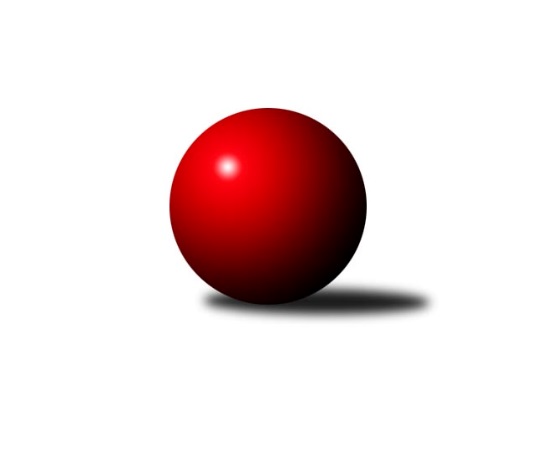 Č.15Ročník 2009/2010	16.1.2010Nejlepšího výkonu v tomto kole: 2612 dosáhlo družstvo: Spartak Přerov ˝C˝Krajský přebor OL 2009/2010Výsledky 15. kolaSouhrnný přehled výsledků:SK Olomouc Sigma MŽ	- TJ Kovohutě Břidličná ˝B˝	12:4	2472:2451		15.1.SKK Jeseník ˝B˝	- TJ Pozemstav Prostějov	14:2	2510:2412		16.1.KKŽ Šternberk ˝A˝	- TJ Horní Benešov ˝E˝	12:4	2427:2395		16.1.KK Zábřeh  ˝C˝	- KK Lipník nad Bečvou ˝A˝	3:13	2444:2523		16.1.TJ Sokol Mohelnice	- KK Šumperk ˝C˝	10:6	2448:2384		16.1.Spartak Přerov ˝C˝	- TJ Tatran Litovel	12:4	2612:2493		16.1.KK Šumperk ˝C˝	- TJ Horní Benešov ˝C˝	2:14	2493:2567		13.1.TJ Horní Benešov ˝E˝	- TJ Sokol Mohelnice	14:2	2484:2399		14.1.Tabulka družstev:	1.	KKŽ Šternberk ˝A˝	14	11	0	3	140 : 84 	 	 2476	22	2.	Spartak Přerov ˝C˝	14	10	0	4	134 : 90 	 	 2527	20	3.	KK Zábřeh  ˝C˝	14	10	0	4	133 : 91 	 	 2459	20	4.	KK Lipník nad Bečvou ˝A˝	14	9	0	5	141 : 83 	 	 2480	18	5.	TJ Kovohutě Břidličná ˝B˝	14	9	0	5	128 : 96 	 	 2478	18	6.	TJ Horní Benešov ˝C˝	13	7	0	6	114 : 94 	 	 2455	14	7.	KK Šumperk ˝C˝	14	7	0	7	115 : 109 	 	 2458	14	8.	SK Olomouc Sigma MŽ	14	7	0	7	112 : 112 	 	 2474	14	9.	TJ Pozemstav Prostějov	13	6	0	7	97 : 111 	 	 2459	12	10.	TJ Tatran Litovel	14	4	0	10	95 : 129 	 	 2439	8	11.	SKK Jeseník ˝B˝	14	4	0	10	86 : 138 	 	 2388	8	12.	TJ Horní Benešov ˝E˝	14	3	0	11	78 : 146 	 	 2381	6	13.	TJ Sokol Mohelnice	14	3	0	11	67 : 157 	 	 2404	6Podrobné výsledky kola:	 SK Olomouc Sigma MŽ	2472	12:4	2451	TJ Kovohutě Břidličná ˝B˝	Ondřej Machút	 	 218 	 210 		428 	 0:2 	 447 	 	223 	 224		Zdeněk Fiury st. st.	František Baslar	 	 198 	 215 		413 	 2:0 	 411 	 	214 	 197		Zdeněk Chmela ml.	Pavel Jüngling	 	 191 	 196 		387 	 0:2 	 418 	 	202 	 216		Miloslav Krchov	Jiří Malíšek	 	 217 	 192 		409 	 2:0 	 392 	 	197 	 195		Petr Otáhal	Petr Malíšek	 	 195 	 214 		409 	 2:0 	 378 	 	185 	 193		Vladimír Štrbík *1	Miroslav Hyc	 	 206 	 220 		426 	 2:0 	 405 	 	208 	 197		Zdeněk Fiury ml. ml.rozhodčí: střídání: *1 od 65. hodu Josef VeselýNejlepší výkon utkání: 447 - Zdeněk Fiury st. st.	 SKK Jeseník ˝B˝	2510	14:2	2412	TJ Pozemstav Prostějov	Petr  Šulák ml.	 	 197 	 199 		396 	 0:2 	 441 	 	217 	 224		Martin Zaoral	Jiří Fárek	 	 195 	 203 		398 	 2:0 	 394 	 	194 	 200		Jan Stískal	Karel Kučera	 	 188 	 213 		401 	 2:0 	 373 	 	198 	 175		Miroslav Adámek	Jiří Vrba	 	 209 	 235 		444 	 2:0 	 412 	 	204 	 208		Václav Kovařík	Jaromíra Smejkalová	 	 223 	 198 		421 	 2:0 	 393 	 	186 	 207		Stanislav Feike	Rostislav  Cundrla	 	 229 	 221 		450 	 2:0 	 399 	 	176 	 223		Karel Meisselrozhodčí: Nejlepší výkon utkání: 450 - Rostislav  Cundrla	 KKŽ Šternberk ˝A˝	2427	12:4	2395	TJ Horní Benešov ˝E˝	Petr Pick	 	 208 	 197 		405 	 2:0 	 391 	 	203 	 188		Zbyněk Tesař	Pavel Smejkal	 	 203 	 200 		403 	 2:0 	 364 	 	167 	 197		Dominik Tesař	Pavel  Ďuriš ml.	 	 213 	 181 		394 	 2:0 	 385 	 	187 	 198		Jan Kriwenky	Václav Šubert *1	 	 179 	 215 		394 	 0:2 	 426 	 	216 	 210		Jana Martiníková	David Pospíšil	 	 215 	 202 		417 	 0:2 	 426 	 	202 	 224		Luděk Zeman	Emil Pick	 	 213 	 201 		414 	 2:0 	 403 	 	193 	 210		Jaromír Martiníkrozhodčí: střídání: *1 od 51. hodu Zdeněk VojáčekNejlepšího výkonu v tomto utkání: 426 kuželek dosáhli: Jana Martiníková, Luděk Zeman	 KK Zábřeh  ˝C˝	2444	3:13	2523	KK Lipník nad Bečvou ˝A˝	Martin Liška	 	 228 	 203 		431 	 0:2 	 443 	 	229 	 214		Jitka Szczyrbová	Jiří Srovnal	 	 206 	 221 		427 	 0:2 	 451 	 	219 	 232		Richard Štětka	Věra Urbášková	 	 188 	 214 		402 	 2:0 	 381 	 	178 	 203		Rostislav Pelz	Josef Sitta st.	 	 191 	 191 		382 	 0:2 	 415 	 	185 	 230		Vilém Zeiner	Václav Kupka	 	 210 	 217 		427 	 1:1 	 427 	 	224 	 203		Zdeněk Macháček ml	Jan Kolář *1	 	 203 	 172 		375 	 0:2 	 406 	 	201 	 205		Zdeněk   Macháček st.rozhodčí: střídání: *1 od 51. hodu Marek OllingerNejlepší výkon utkání: 451 - Richard Štětka	 TJ Sokol Mohelnice	2448	10:6	2384	KK Šumperk ˝C˝	Rostislav Krejčí	 	 206 	 193 		399 	 0:2 	 428 	 	215 	 213		Alexandr Rájoš	Iveta Krejčová	 	 207 	 200 		407 	 0:2 	 443 	 	236 	 207		Martin Sedlář	Zdeněk Sobota	 	 218 	 180 		398 	 2:0 	 340 	 	165 	 175		Jiří Fiala	Renata Semlerová	 	 203 	 182 		385 	 0:2 	 415 	 	205 	 210		Miroslav Fric	Zdeněk Šebesta	 	 212 	 202 		414 	 2:0 	 367 	 	191 	 176		Jaromír Rabenseifner	Ľudovit Kumi	 	 231 	 214 		445 	 2:0 	 391 	 	181 	 210		Jaromír Vondrarozhodčí: Nejlepší výkon utkání: 445 - Ľudovit Kumi	 Spartak Přerov ˝C˝	2612	12:4	2493	TJ Tatran Litovel	Miroslav Šindler *1	 	 185 	 221 		406 	 0:2 	 411 	 	212 	 199		Miroslav Sigmund	Stanislav Beňa st.	 	 217 	 214 		431 	 2:0 	 397 	 	217 	 180		Jaroslav Vidim	Vlastimil Bělíček	 	 243 	 238 		481 	 2:0 	 418 	 	207 	 211		Jaromír Janošec	Petr Vácha	 	 234 	 235 		469 	 2:0 	 460 	 	227 	 233		Jakub Mokoš	David Janušík	 	 202 	 226 		428 	 2:0 	 408 	 	199 	 209		Ludvík Vymazal	Jiří Kohoutek	 	 205 	 192 		397 	 0:2 	 399 	 	205 	 194		Jaroslav Ďulíkrozhodčí: střídání: *1 od 41. hodu Michal SymerskýNejlepší výkon utkání: 481 - Vlastimil Bělíček	 KK Šumperk ˝C˝	2493	2:14	2567	TJ Horní Benešov ˝C˝	Alexandr Rájoš	 	 196 	 204 		400 	 0:2 	 414 	 	215 	 199		Jindřich Dankovič	Jaromír Vondra	 	 208 	 216 		424 	 2:0 	 419 	 	186 	 233		Michal Blažek	Jaromír Rabenseifner	 	 213 	 211 		424 	 0:2 	 426 	 	214 	 212		Zdeněk Kment	Martin Sedlář	 	 208 	 198 		406 	 0:2 	 426 	 	218 	 208		Robert Kučerka	Miroslav Fric	 	 218 	 203 		421 	 0:2 	 455 	 	233 	 222		Michael Dostál	Zdeněk Hrabánek	 	 223 	 195 		418 	 0:2 	 427 	 	206 	 221		Petr Dankovičrozhodčí: Nejlepší výkon utkání: 455 - Michael Dostál	 TJ Horní Benešov ˝E˝	2484	14:2	2399	TJ Sokol Mohelnice	Pavel Hrnčíř	 	 193 	 185 		378 	 0:2 	 439 	 	231 	 208		Ľudovit Kumi	Luděk Zeman	 	 218 	 193 		411 	 2:0 	 405 	 	199 	 206		Rostislav Krejčí	Jan Kriwenky	 	 220 	 184 		404 	 2:0 	 388 	 	198 	 190		Iveta Krejčová	Jana Martiníková	 	 195 	 219 		414 	 2:0 	 388 	 	173 	 215		Zdeněk Sobota	Jaromír Martiník	 	 227 	 231 		458 	 2:0 	 413 	 	230 	 183		Petr Polášek	Dominik Tesař	 	 222 	 197 		419 	 2:0 	 366 	 	168 	 198		Zdeněk Šebestarozhodčí: Nejlepší výkon utkání: 458 - Jaromír MartiníkPořadí jednotlivců:	jméno hráče	družstvo	celkem	plné	dorážka	chyby	poměr kuž.	Maximum	1.	Petr Vácha 	Spartak Přerov ˝C˝	439.07	292.2	146.8	3.6	9/9	(469)	2.	Jakub Mokoš 	TJ Tatran Litovel	435.47	296.9	138.6	3.9	6/8	(460)	3.	Rostislav Petřík 	Spartak Přerov ˝C˝	432.75	292.0	140.7	2.9	8/9	(484)	4.	Rostislav  Cundrla 	SKK Jeseník ˝B˝	432.73	288.5	144.2	3.8	7/8	(502)	5.	Zdeněk   Macháček st. 	KK Lipník nad Bečvou ˝A˝	431.83	291.4	140.4	2.9	6/7	(465)	6.	Jitka Szczyrbová 	KK Lipník nad Bečvou ˝A˝	429.71	291.2	138.5	3.6	7/7	(454)	7.	Jindřich Gavenda 	KKŽ Šternberk ˝A˝	429.71	299.6	130.1	5.5	7/7	(460)	8.	František Baslar 	SK Olomouc Sigma MŽ	429.60	292.3	137.3	4.3	7/8	(454)	9.	Václav Kupka 	KK Zábřeh  ˝C˝	428.63	290.0	138.6	3.7	6/8	(450)	10.	Josef Veselý 	TJ Kovohutě Břidličná ˝B˝	427.11	290.3	136.8	4.4	5/7	(467)	11.	Zdeněk Fiury ml.  ml.	TJ Kovohutě Břidličná ˝B˝	425.86	294.8	131.1	3.9	7/7	(464)	12.	Richard Štětka 	KK Lipník nad Bečvou ˝A˝	424.89	291.8	133.1	5.0	7/7	(451)	13.	Emil Pick 	KKŽ Šternberk ˝A˝	423.04	292.4	130.6	5.7	7/7	(475)	14.	Zdeněk Hrabánek 	KK Šumperk ˝C˝	422.86	289.6	133.3	6.0	6/7	(455)	15.	Milan Vymazal 	KK Šumperk ˝C˝	422.50	288.2	134.3	5.2	5/7	(468)	16.	Václav Kovařík 	TJ Pozemstav Prostějov	420.83	295.2	125.6	6.5	7/7	(457)	17.	Pavel  Ďuriš ml. 	KKŽ Šternberk ˝A˝	420.61	292.1	128.5	8.1	7/7	(476)	18.	Michal Blažek 	TJ Horní Benešov ˝C˝	418.00	287.7	130.3	5.9	7/7	(468)	19.	Petr Otáhal 	TJ Kovohutě Břidličná ˝B˝	417.31	285.3	132.0	6.0	7/7	(451)	20.	Alexandr Rájoš 	KK Šumperk ˝C˝	416.74	286.6	130.1	7.6	7/7	(459)	21.	Zdeněk Fiury st.  st.	TJ Kovohutě Břidličná ˝B˝	416.33	283.9	132.4	5.4	6/7	(459)	22.	Miroslav Hyc 	SK Olomouc Sigma MŽ	416.24	281.8	134.4	4.8	7/8	(447)	23.	Martin Zaoral 	TJ Pozemstav Prostějov	413.81	289.8	124.0	7.8	7/7	(441)	24.	Pavel Jüngling 	SK Olomouc Sigma MŽ	413.41	294.0	119.4	8.0	8/8	(448)	25.	Rostislav Krejčí 	TJ Sokol Mohelnice	413.15	286.3	126.9	6.8	8/8	(463)	26.	Stanislav Feike 	TJ Pozemstav Prostějov	412.14	286.6	125.5	7.5	7/7	(473)	27.	Jiří Srovnal 	KK Zábřeh  ˝C˝	411.97	283.6	128.4	5.8	7/8	(454)	28.	Jiří Malíšek 	SK Olomouc Sigma MŽ	411.86	284.9	127.0	6.3	8/8	(464)	29.	Luděk Zeman 	TJ Horní Benešov ˝E˝	411.18	292.3	118.9	6.5	4/6	(438)	30.	Zdeněk Chmela  ml.	TJ Kovohutě Břidličná ˝B˝	410.83	287.6	123.2	7.9	5/7	(454)	31.	Josef Sitta st. 	KK Zábřeh  ˝C˝	410.18	285.7	124.5	7.6	8/8	(443)	32.	Petr Dankovič 	TJ Horní Benešov ˝C˝	410.14	278.5	131.6	5.6	7/7	(442)	33.	Zdeněk Macháček ml 	KK Lipník nad Bečvou ˝A˝	409.54	290.7	118.8	7.2	7/7	(438)	34.	Jaromír Martiník 	TJ Horní Benešov ˝E˝	409.50	283.1	126.4	5.4	6/6	(458)	35.	Ondřej Machút 	SK Olomouc Sigma MŽ	409.36	281.5	127.9	8.4	6/8	(440)	36.	Zdeněk Šebesta 	TJ Sokol Mohelnice	409.10	283.8	125.4	5.7	8/8	(447)	37.	Miroslav Adámek 	TJ Pozemstav Prostějov	407.96	281.8	126.1	7.2	5/7	(440)	38.	Jaromír Janošec 	TJ Tatran Litovel	407.91	284.6	123.3	5.9	7/8	(456)	39.	Petr Pick 	KKŽ Šternberk ˝A˝	407.90	288.9	119.0	7.8	6/7	(456)	40.	Michael Dostál 	TJ Horní Benešov ˝C˝	407.53	283.0	124.5	6.1	5/7	(455)	41.	Jiří Hradílek 	Spartak Přerov ˝C˝	407.17	284.3	122.8	8.3	6/9	(437)	42.	Jaromíra Smejkalová 	SKK Jeseník ˝B˝	406.07	278.3	127.7	4.8	8/8	(430)	43.	Michal Klich 	TJ Horní Benešov ˝C˝	405.94	280.4	125.5	6.9	5/7	(449)	44.	Jaroslav Jílek 	TJ Sokol Mohelnice	404.90	286.7	118.2	8.7	8/8	(462)	45.	Miroslav Sigmund 	TJ Tatran Litovel	404.57	287.2	117.3	7.6	7/8	(454)	46.	Jan Stískal 	TJ Pozemstav Prostějov	402.40	283.6	118.8	8.7	6/7	(450)	47.	Rostislav Pelz 	KK Lipník nad Bečvou ˝A˝	402.30	279.7	122.6	7.2	7/7	(446)	48.	Petr Malíšek 	SK Olomouc Sigma MŽ	401.63	278.2	123.4	7.4	8/8	(443)	49.	Miloslav Krchov 	TJ Kovohutě Břidličná ˝B˝	400.79	277.8	123.0	8.1	7/7	(438)	50.	Václav Šubert 	KKŽ Šternberk ˝A˝	400.78	280.3	120.4	8.0	6/7	(430)	51.	Jan Kolář 	KK Zábřeh  ˝C˝	399.63	288.5	111.1	7.8	8/8	(459)	52.	Josef Suchan 	KK Šumperk ˝C˝	398.60	279.4	119.2	6.2	5/7	(442)	53.	Petr Polášek 	TJ Sokol Mohelnice	397.07	282.8	114.3	9.0	7/8	(455)	54.	Vladimír Štrbík 	TJ Kovohutě Břidličná ˝B˝	396.53	287.4	109.2	9.9	5/7	(426)	55.	Michal Rašťák 	TJ Horní Benešov ˝E˝	395.80	278.2	117.6	7.1	4/6	(425)	56.	Jaromír Rabenseifner 	KK Šumperk ˝C˝	394.20	274.6	119.6	6.0	5/7	(450)	57.	Ludvík Vymazal 	TJ Tatran Litovel	391.39	269.3	122.1	8.3	7/8	(428)	58.	Robert Kučerka 	TJ Horní Benešov ˝C˝	391.15	278.8	112.4	8.1	5/7	(429)	59.	Jaroslav Vidim 	TJ Tatran Litovel	390.67	276.2	114.4	8.2	6/8	(415)	60.	Zbyněk Tesař 	TJ Horní Benešov ˝E˝	390.43	266.0	124.4	8.1	5/6	(450)	61.	Petr  Šulák ml. 	SKK Jeseník ˝B˝	390.43	277.0	113.5	8.8	7/8	(416)	62.	Zdeněk Sobota 	TJ Sokol Mohelnice	386.09	273.8	112.3	8.9	7/8	(436)	63.	Dominik Tesař 	TJ Horní Benešov ˝E˝	384.30	269.3	115.0	9.6	4/6	(425)	64.	Vilém Zeiner 	KK Lipník nad Bečvou ˝A˝	384.29	274.2	110.0	10.7	7/7	(439)	65.	Eva Křápková 	SKK Jeseník ˝B˝	379.41	268.5	110.9	9.6	8/8	(425)	66.	Pavel Hrnčíř 	TJ Horní Benešov ˝E˝	373.57	255.7	117.8	10.3	5/6	(411)		Kamil Axman 	TJ Tatran Litovel	462.00	315.0	147.0	3.0	1/8	(462)		Michal Albrecht 	KK Zábřeh  ˝C˝	461.50	310.0	151.5	3.0	1/8	(485)		Vlastimil Bělíček 	Spartak Přerov ˝C˝	457.00	298.0	159.0	3.0	2/9	(481)		David Čulík 	TJ Tatran Litovel	447.00	323.0	124.0	5.0	1/8	(447)		Miroslav Šindler 	Spartak Přerov ˝C˝	443.00	294.0	149.0	1.0	1/9	(443)		Marek Ollinger 	KK Zábřeh  ˝C˝	440.00	302.5	137.5	7.5	2/8	(445)		Zdeněk Palyza 	KK Šumperk ˝C˝	439.00	317.0	122.0	5.0	1/7	(439)		Michal Symerský 	Spartak Přerov ˝C˝	435.60	288.8	146.8	3.5	5/9	(459)		Martin Spisar 	TJ Pozemstav Prostějov	435.00	296.0	139.0	2.0	1/7	(435)		Petr Axman 	TJ Tatran Litovel	434.33	297.1	137.2	3.9	3/8	(455)		Martin Liška 	KK Zábřeh  ˝C˝	431.40	291.2	140.3	5.1	4/8	(452)		Jaromír Vondra 	KK Šumperk ˝C˝	431.31	291.4	139.9	6.1	4/7	(458)		David Pospíšil 	KKŽ Šternberk ˝A˝	431.00	291.1	139.9	3.3	3/7	(438)		Dominik Prokop 	KK Zábřeh  ˝C˝	431.00	292.5	138.5	3.0	2/8	(435)		Petr Kozák 	TJ Horní Benešov ˝C˝	431.00	296.0	135.0	4.0	2/7	(449)		Martin Sedlář 	KK Šumperk ˝C˝	431.00	298.0	133.0	7.2	4/7	(479)		Jiří Kohoutek 	Spartak Přerov ˝C˝	430.75	300.0	130.8	5.4	4/9	(447)		Jiří Fiala 	TJ Tatran Litovel	427.00	300.0	127.0	4.0	1/8	(427)		Martin Jindra 	TJ Tatran Litovel	425.00	294.5	130.5	5.5	2/8	(426)		Jaroslav Černošek 	SK Olomouc Sigma MŽ	425.00	301.0	124.0	2.0	1/8	(425)		Miloslav  Petrů 	TJ Horní Benešov ˝E˝	424.00	290.5	133.5	5.0	2/6	(449)		Břetislav Sobota 	SK Olomouc Sigma MŽ	423.50	297.5	126.0	5.5	2/8	(430)		Jaroslav Krejčí 	Spartak Přerov ˝C˝	422.60	285.2	137.4	5.2	5/9	(446)		Jiří Chytil 	Spartak Přerov ˝C˝	422.50	291.5	131.0	8.0	2/9	(436)		Jaroslav Navrátil 	TJ Tatran Litovel	422.00	291.5	130.5	3.5	4/8	(433)		Pavel Černohous 	TJ Pozemstav Prostějov	422.00	293.0	129.0	6.5	2/7	(452)		Stanislav Beňa  st.	Spartak Přerov ˝C˝	421.83	290.3	131.5	5.0	3/9	(447)		Petr Rak 	TJ Horní Benešov ˝C˝	421.19	285.4	135.8	5.3	4/7	(451)		Zdeněk Kment 	TJ Horní Benešov ˝C˝	420.05	295.9	124.1	5.8	3/7	(437)		Jiří Fárek 	SKK Jeseník ˝B˝	419.13	287.6	131.5	7.1	4/8	(449)		Anna Drlíková 	TJ Sokol Mohelnice	418.00	269.0	149.0	3.0	1/8	(418)		Jindřich Dankovič 	TJ Horní Benešov ˝C˝	416.00	278.0	138.0	5.0	2/7	(418)		Jiří Michálek 	KK Zábřeh  ˝C˝	415.50	287.3	128.3	6.5	4/8	(434)		Miroslav Fric 	KK Šumperk ˝C˝	415.00	294.3	120.8	9.0	4/7	(458)		Eva Paňáková 	TJ Pozemstav Prostějov	414.50	283.5	131.0	6.5	2/7	(432)		Zdeňka Habartová 	TJ Horní Benešov ˝E˝	414.50	286.0	128.5	5.5	2/6	(415)		Miroslav Ondrouch 	KK Lipník nad Bečvou ˝A˝	412.00	271.0	141.0	5.0	1/7	(412)		Iveta Krejčová 	TJ Sokol Mohelnice	411.50	298.2	113.3	6.7	3/8	(432)		Marek  Navrátil 	Spartak Přerov ˝C˝	411.00	293.0	118.0	6.0	1/9	(411)		Věra Urbášková 	KK Zábřeh  ˝C˝	409.33	285.9	123.4	6.6	3/8	(431)		Miroslav Adámek 	KK Šumperk ˝C˝	408.00	281.5	126.5	6.5	2/7	(413)		Ľudovit Kumi 	TJ Sokol Mohelnice	407.20	279.1	128.1	7.1	5/8	(447)		David Janušík 	Spartak Přerov ˝C˝	407.00	290.8	116.3	6.5	4/9	(428)		Václav Pumprla 	Spartak Přerov ˝C˝	406.80	287.3	119.5	5.9	5/9	(437)		Jana Martiníková 	TJ Horní Benešov ˝E˝	405.89	284.4	121.4	9.0	3/6	(426)		Jan Karlík 	Spartak Přerov ˝C˝	405.17	285.5	119.7	8.8	2/9	(441)		Zdeněk Vojáček 	KKŽ Šternberk ˝A˝	404.83	275.6	129.3	7.7	4/7	(431)		Jiří Vrobel 	TJ Tatran Litovel	404.50	263.5	141.0	3.0	2/8	(419)		Jaroslav Koudelný 	TJ Sokol Mohelnice	404.00	274.0	130.0	9.0	1/8	(404)		Dušan Říha 	KKŽ Šternberk ˝A˝	402.00	284.0	118.0	7.0	1/7	(402)		Zdeněk Žanda 	TJ Horní Benešov ˝C˝	401.67	282.3	119.3	8.3	3/7	(417)		Karel Meissel 	TJ Pozemstav Prostějov	401.00	287.8	113.2	10.5	4/7	(436)		Jiří Vrba 	SKK Jeseník ˝B˝	400.00	275.0	125.0	2.0	1/8	(400)		Jiří Vrba 	SKK Jeseník ˝B˝	399.80	284.2	115.6	8.3	5/8	(445)		Karel Kučera 	SKK Jeseník ˝B˝	399.58	276.0	123.6	5.4	4/8	(419)		Alena Vrbová 	SKK Jeseník ˝B˝	398.00	269.0	129.0	5.0	1/8	(398)		František Habrman 	TJ Kovohutě Břidličná ˝B˝	397.00	275.0	122.0	8.0	1/7	(397)		Jaroslav Ďulík 	TJ Tatran Litovel	396.20	277.1	119.1	7.0	5/8	(425)		Alois Šafařík 	TJ Tatran Litovel	395.50	271.0	124.5	8.5	2/8	(406)		Jakub Marušinec 	TJ Pozemstav Prostějov	394.50	283.5	111.0	9.8	2/7	(415)		Jan Kriwenky 	TJ Horní Benešov ˝C˝	390.75	275.3	115.5	8.8	4/7	(408)		Hana Ollingerová 	KK Zábřeh  ˝C˝	390.00	271.0	119.0	11.0	1/8	(390)		Jiří Divila st. 	Spartak Přerov ˝C˝	387.00	256.0	131.0	7.0	1/9	(387)		Jiří Karafiát 	KK Zábřeh  ˝C˝	386.67	278.8	107.9	8.1	3/8	(437)		Dagmar Jílková 	TJ Sokol Mohelnice	384.25	274.8	109.5	9.8	4/8	(409)		Kamil Kovařík 	TJ Horní Benešov ˝E˝	383.63	276.6	107.0	12.5	2/6	(447)		Jan Reif 	SK Olomouc Sigma MŽ	380.00	273.0	107.0	5.0	1/8	(380)		Jaroslav  Koppa 	KK Lipník nad Bečvou ˝A˝	377.50	269.0	108.5	9.5	2/7	(420)		Miroslav Setinský 	SKK Jeseník ˝B˝	376.00	277.7	98.3	10.7	3/8	(396)		Milan Král 	SK Olomouc Sigma MŽ	375.00	273.0	102.0	8.0	1/8	(375)		Miroslav Jemelík 	SKK Jeseník ˝B˝	374.00	266.3	107.8	12.0	4/8	(405)		Jana Fousková 	SKK Jeseník ˝B˝	370.00	264.5	105.5	7.0	2/8	(382)		Renata Semlerová 	TJ Sokol Mohelnice	369.75	271.5	98.3	12.8	2/8	(385)		Ondřej Matula 	TJ Pozemstav Prostějov	369.50	267.3	102.3	7.5	2/7	(395)		Pavel Smejkal 	KKŽ Šternberk ˝A˝	366.04	263.0	103.0	10.1	4/7	(432)		Dušan Sedláček 	TJ Sokol Mohelnice	363.00	265.0	98.0	16.0	1/8	(363)		Jaroslav Navrátil 	SKK Jeseník ˝B˝	363.00	266.0	97.0	13.0	1/8	(363)		Miroslav Mrkos 	KK Šumperk ˝C˝	363.00	275.0	88.0	7.0	1/7	(363)		Jiří Fiala 	KK Šumperk ˝C˝	352.00	250.0	102.0	8.5	2/7	(364)		Antonín Guman 	KK Zábřeh  ˝C˝	346.50	254.5	92.0	13.0	2/8	(388)		Jaroslav Rabenseifer st. 	KK Šumperk ˝C˝	302.00	206.0	96.0	16.0	1/7	(302)Sportovně technické informace:Starty náhradníků:registrační číslo	jméno a příjmení 	datum startu 	družstvo	číslo startu
Hráči dopsaní na soupisku:registrační číslo	jméno a příjmení 	datum startu 	družstvo	Program dalšího kola:16. kolo23.1.2010	so	9:00	TJ Tatran Litovel - SKK Jeseník ˝B˝	23.1.2010	so	9:00	TJ Kovohutě Břidličná ˝B˝ - TJ Horní Benešov ˝E˝	23.1.2010	so	9:00	KK Lipník nad Bečvou ˝A˝ - SK Olomouc Sigma MŽ	23.1.2010	so	12:30	TJ Pozemstav Prostějov - TJ Sokol Mohelnice	23.1.2010	so	15:30	TJ Horní Benešov ˝C˝ - KKŽ Šternberk ˝A˝	23.1.2010	so	15:30	KK Šumperk ˝C˝ - KK Zábřeh  ˝C˝	Nejlepší šestka kola - absolutněNejlepší šestka kola - absolutněNejlepší šestka kola - absolutněNejlepší šestka kola - absolutněNejlepší šestka kola - dle průměru kuželenNejlepší šestka kola - dle průměru kuželenNejlepší šestka kola - dle průměru kuželenNejlepší šestka kola - dle průměru kuželenNejlepší šestka kola - dle průměru kuželenPočetJménoNázev týmuVýkonPočetJménoNázev týmuPrůměr (%)Výkon1xVlastimil BělíčekSp.Přerov C4812xVlastimil BělíčekSp.Přerov C111.324818xPetr VáchaSp.Přerov C4694xRostislav  CundrlaJeseník B110.484502xJakub MokošLitovel4601xRichard ŠtětkaKK Lipník A109.184511xRichard ŠtětkaKK Lipník A4512xJiří VrbaJeseník B1094444xRostislav  CundrlaJeseník B4505xPetr VáchaSp.Přerov C108.544692xZdeněk Fiury st. st.Břidličná B4471xMartin ZaoralProstějov108.27441